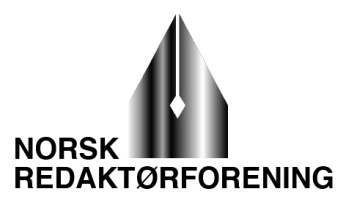 NR Kompetanse 2013- nå kan du melde deg på!               NR Kompetanse 2013 består av en variert meny av kort-kurs, basert på problemstillinger som deltakerne selv ønsker å ta opp. Du kan velge fritt fra menyen nedenfor. I tillegg er det – som regionlederne er informert om – også mulig å lage regionale opplegg, hvor vi setter sammen en ”pakke” bestående av sentrale elementer fra ulike bolker, tilpasset de behov som NR-medlemmer regionalt måtte ha.Sagt om NR Kompetanse:”Lag flere kurs over samme lest.””Drilling i Vær Varsom-paragrafene, det trengte jeg! Skygge-PFU var nyttig!””Denne formen for komprimerte kurs er veldig bra.””En nyttig og etterlengtet dag.””Et veldig nyttig kursopplegg, praktisk med halvdag!”Årets kursmoduler:Modul 1: Redaktøransvaret – i teori og praksisOm Redaktørplakaten, redaktørloven (lov om redaksjonell fridom) og det medierettslige ansvarssystem, redaktørkonflikter og det overordnede ansvaret for håndtering av søksmål og PFU-klager. (Passer særlig for ansvarlige redaktører i alle medier).Kursledere er Nils E. Øy, generalsekretær i NR og Arne Jensen, ass. generalsekretær i NR.Mandag 11. mars kl 12.00-18.00Modul 2: Slik er dine rettslige og etiske rammerRegelorientert gjennomgåelse av lovbestemmelser som regulerer journalistikk og redaksjonelle produkter, og Vær Varsom-plakaten og andre etiske føringer, illustrert med eksempler. (Passer særlig for ansvarlige redaktører i mindre og mellomstore redaksjoner og for medarbeidere i større redaksjoner med særlig ansvar for mediejuss og etikk, samt personer som skal saksbehandle PFU-klager og søksmål.) Modulen går mer i dybden enn modul 1 og 3. Kursledere er Nils E. Øy og Arne Jensen.Onsdag 17. april kl 12.00-18.00Modul 3:  Slik unngår du tabbene på deskenJuridiske og etiske huskeregler for desk og operative redaksjonelle ledere. Praktiske øvelser og ”presseetikk på direkten”. (Passer særlig for redigerere og andre deskmedarbeidere.) Kursledere er Nils E. Øy og Arne Jensen.Tirsdag 19. november kl 12.00-18.00Modul 4: Slik leder du deg selv – og andreUtnytt din egen tid, organiser hverdagen din, få mest mulig ut av møtene, evaluer produktet og medarbeiderne med mening. Kursleder Frode Reksten har fått svært gode tilbakemeldinger fra deltakerne på denne kursmodulen.Tirsdag 11. juni kl 12.00-18.00Modul 5: Slik håndterer du dine medarbeidereHåndtering av ”vanskelige” medarbeidere, gjennomføring av ”vanskelige samtaler”. Vi prøver oss gjennom praktiske øvelser, og bruker deltakernes egne erfaringer og problemstillinger. Kursleder Turid Odette Aasen går praktisk til verks. Hun har vært brukt flere ganger tidligere, og med meget gode tilbakemeldinger fra deltakerne.Onsdag 18. september kl 12.00-18.00Modul 6: Arbeidsrett for redaktører Kurset tar opp relevante og praktiske problemstillinger for arbeidsledere i redaksjonen, i temaer som angår ansettelse, samarbeid og opphør av arbeidsforhold. Vi går gjennom de viktigste reglene i lover og avtaler, og det blir god anledning til å stille spørsmål. Kursledere er Henrik Munthe, advokat i NHOs forhandlingsavdeling (tidligere mange år i Mediebedriftenes Landsforening) og Iselin Bauer Seeberg, advokat og fagsjef for juridisk avdeling i Mediebedriftenes Landsforening.Mandag 28. oktober kl 12.00-18.00Modul 7: Opphavsrett for redaktører Redaksjonsledere møter en rekke praktiske spørsmål som angår opphavsrett, både som innkjøper og selger av opphavsrettslig beskyttet materiale, men også i forhold til egne ansatte dukker det opp slike spørsmål - både i forhold til åndsverkloven og tariffavtalene. Kursleder er Theo Jordahl, advokat i TV2 og med omfattende erfaring fra feltet.Tirsdag 29. oktober  kl 12.00-18.00Modul 8: Slik skaffer du redaksjonen innsynOm kildekunnskap, kildebruk, offentlighet og innsyn, samt hovedreglene for kildevernet. Vi gir deg tipsene om hva du bør vite som redaktør om hvilke rettigheter lovverket gir, tips om feller du bør unngå, hvordan du klager og hvordan man bruke innsynsretten aktivt, men samtidig rasjonelt. Kursledere er Nils E. Øy og Arne Jensen. Mandag 11. november kl 12.00-18.00De ulike kursdelene vil i stor grad basere seg på deltakernes egne erfaringer og eksempler. Vi satser i utgangspunktet på 10-20 deltakere per kurs, slik at det blir anledning til interaksjon og aktiv deltakelse fra alle. Kursbolkene koster i utgangspunktet kr 1500,- per del. Utgifter til reise og opphold bekostes av den enkelte. Melder du deg på alle åtte kursdelene, får du hele pakken for kr 10.000.Her kan du melde deg på!Kontakt eventuelt Monica i NR-sekretariatet på post@nored.no eller tlf 22404050Påmeldingen er bindende. Dersom du blir forhindret fra å delta, så gi beskjed så raskt som mulig. Dette er viktig for at vi skal kunne få fylt opp ledige plasser med andre deltakere. 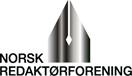 Med vennlig hilsen NR-sekretariatet:www.nored.no Tlf 22 40 50 50 - faks 22 40 50 55 - post@nored.no - Rådhusgaten 17, postboks 624, Sentrum 0106, Oslo 